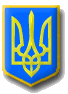 ЛИТОВЕЗЬКА    СІЛЬСЬКА РАДАВОЛИНСЬКА ОБЛАСТЬ, ІВАНИЧІВСЬКИЙ     РАЙОНЧетверта сесія восьмого  скликанняР І Ш Е Н Н ЯВід 23 грудня 2020 року                    с. Литовеж                                          № 4/16Про затвердження «Порядку запобіганнята врегулювання конфлікту інтересіву Литовезькій сільській  раді та її виконавчих органах»      Відповідно до Розділу V Закону України «Про запобігання корупції», керуючись частиною 1 статтею 59 Закону України «Про місцеве самоврядування в Україні», Литовезька сільська  рада: ВИРІШИЛА:      1. Затвердити «Порядок про запобігання та врегулювання  конфлікту інтересів у Литовезькій сільській раді та її виконавчих органах» (додається).  2.Контроль за виконанням даного рішення покласти  на постійну комісію з питань освіти, фізичного виховання, культури, охорони здоровя, соціальної політики, регламенту та депутатської етики.Сільський  голова                                                                           О.Касянчук